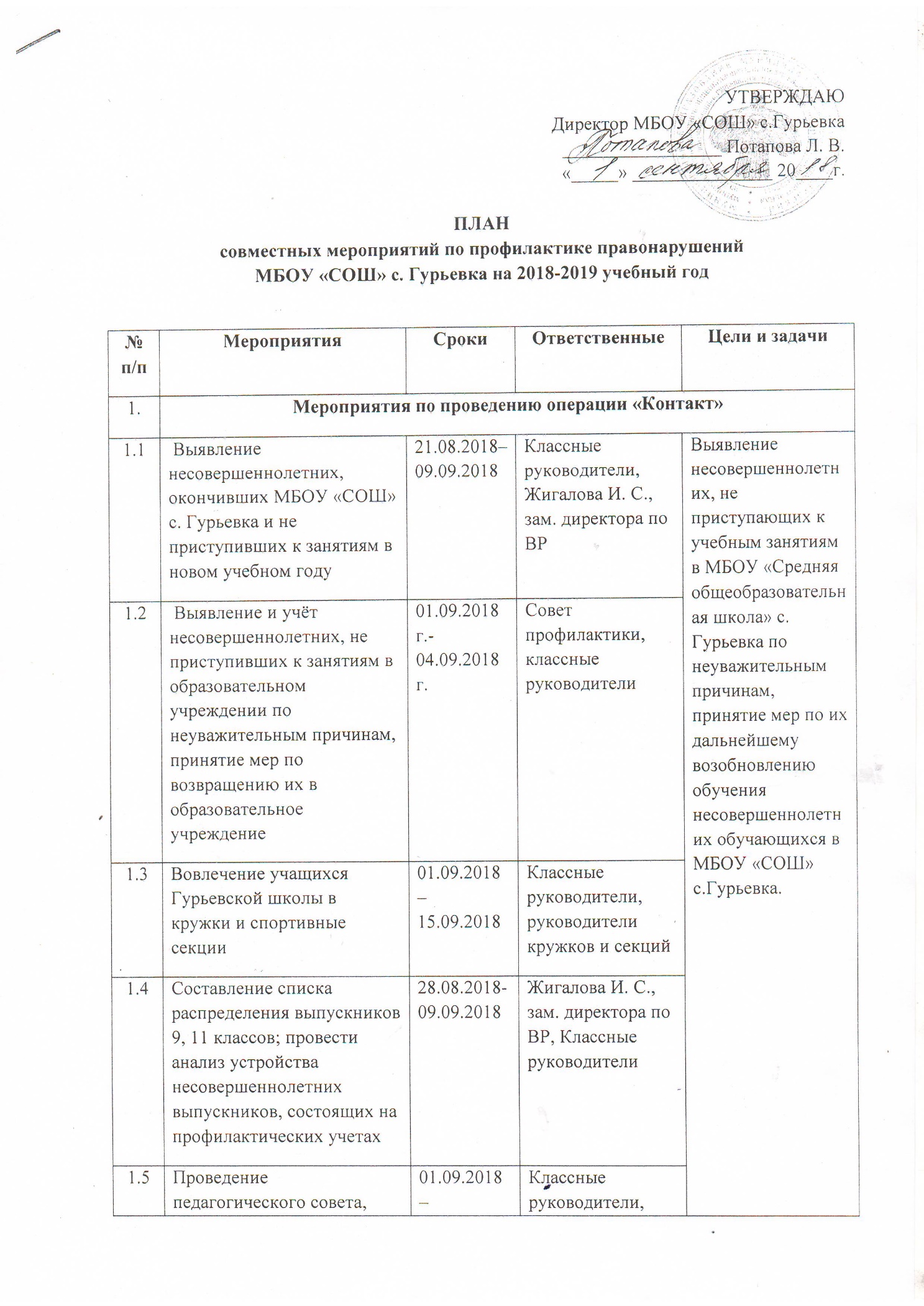 Исполнитель: Заместитель директора по воспитательной работеМБОУ «СОШ» с.Гурьевка                                           _________________ Жигалова И. С.Тел. раб.: 8(82133)46-591, сот.: 89041022664СОГЛАСОВАНО:Начальник ОМВД России по Прилузскому району подполковник полиции___________ Лобанов А. Н.«____» ____________ 201__ г.1.51.5Проведение педагогического совета, классных часов, родительского собрания с приглашением сотрудников ОМВД России по Прилузскому районуПроведение педагогического совета, классных часов, родительского собрания с приглашением сотрудников ОМВД России по Прилузскому районуПроведение педагогического совета, классных часов, родительского собрания с приглашением сотрудников ОМВД России по Прилузскому району01.09.2018 – 15.09.2018 г.Классные руководители, Жигалова И. С., зам. директора по ВРКлассные руководители, Жигалова И. С., зам. директора по ВР1.61.6Ежедневный учет несовершеннолетних в журнале о пропусках занятийЕжедневный учет несовершеннолетних в журнале о пропусках занятийЕжедневный учет несовершеннолетних в журнале о пропусках занятийВ течение учебного годаЖигалова И. С., зам. директора по ВРЖигалова И. С., зам. директора по ВР1.71.7Контроль, наблюдение за учащимися из семей, находящихся в социально опасном положении, группы риска, и учащихся, состоящих на ВШУКонтроль, наблюдение за учащимися из семей, находящихся в социально опасном положении, группы риска, и учащихся, состоящих на ВШУКонтроль, наблюдение за учащимися из семей, находящихся в социально опасном положении, группы риска, и учащихся, состоящих на ВШУПостоянно Члены Совета профилактики,  члены межведомственного социального консилиума СП «Гурьевка»Члены Совета профилактики,  члены межведомственного социального консилиума СП «Гурьевка»1.81.8Посещение неблагополучных семей совместно с УУП, с целью выявления родителей, уклоняющихся от обязанностей по обучению и воспитанию детей и принятие к ним мер в рамках ведомственной компетенцииПосещение неблагополучных семей совместно с УУП, с целью выявления родителей, уклоняющихся от обязанностей по обучению и воспитанию детей и принятие к ним мер в рамках ведомственной компетенцииПосещение неблагополучных семей совместно с УУП, с целью выявления родителей, уклоняющихся от обязанностей по обучению и воспитанию детей и принятие к ним мер в рамках ведомственной компетенцииПостоянно Классные руководители, организаторыКлассные руководители, организаторы1.91.9Организация и проведение классных часов по профилактике безнадзорности несовершеннолетних классными руководителями, организаторами Организация и проведение классных часов по профилактике безнадзорности несовершеннолетних классными руководителями, организаторами Организация и проведение классных часов по профилактике безнадзорности несовершеннолетних классными руководителями, организаторами В течение годаУчителя, родительская общественность, члены МСКУчителя, родительская общественность, члены МСК1.101.10Осуществление рейдов в места скопления молодежиОсуществление рейдов в места скопления молодежиОсуществление рейдов в места скопления молодежиЕжемесячно 2.2.Мероприятия по предотвращению детского суицидаМероприятия по предотвращению детского суицидаМероприятия по предотвращению детского суицидаМероприятия по предотвращению детского суицидаМероприятия по предотвращению детского суицидаМероприятия по предотвращению детского суицидаМероприятия по предотвращению детского суицида2.12.1Выявление несовершеннолетних, находящихся в социально-опасном положении, а также не посещающих или систематически пропускающих по неуважительным причинам занятия, принятие мер по их воспитанию и получению ими основного общего образования.Выявление несовершеннолетних, находящихся в социально-опасном положении, а также не посещающих или систематически пропускающих по неуважительным причинам занятия, принятие мер по их воспитанию и получению ими основного общего образования.Выявление несовершеннолетних, находящихся в социально-опасном положении, а также не посещающих или систематически пропускающих по неуважительным причинам занятия, принятие мер по их воспитанию и получению ими основного общего образования.Сентябрь-май Классные руководители, члены СПКлассные руководители, члены СП- Формирование у школьников позитивной адаптации к жизни, как процесса сознательного построения и достижения человеком относительно устойчивых равновесий, отношений между собой, другими людьми и миром целым.-Выявление детей, нуждающихся в незамедлительной помощи и защите и оказание экстренной первой помощи, обеспечение безопасности ребенка, снятие стрессового состояния.- Привитие существующих в обществе социальных норм поведения, формирование детского милосердия, развитие ценностных отношений в социуме.- Формирование у обучающихся ответственного отношения к жизни, активной жизненной позиции 2.22.2 Выявление неблагополучных семей, оказание помощи в воспитании и обучении детей, регулярное посещение на дому классными руководителями семьи учащихся Выявление неблагополучных семей, оказание помощи в воспитании и обучении детей, регулярное посещение на дому классными руководителями семьи учащихся Выявление неблагополучных семей, оказание помощи в воспитании и обучении детей, регулярное посещение на дому классными руководителями семьи учащихсяСентябрь-май, согласно графикуКлассные руководители, члены МСККлассные руководители, члены МСК- Формирование у школьников позитивной адаптации к жизни, как процесса сознательного построения и достижения человеком относительно устойчивых равновесий, отношений между собой, другими людьми и миром целым.-Выявление детей, нуждающихся в незамедлительной помощи и защите и оказание экстренной первой помощи, обеспечение безопасности ребенка, снятие стрессового состояния.- Привитие существующих в обществе социальных норм поведения, формирование детского милосердия, развитие ценностных отношений в социуме.- Формирование у обучающихся ответственного отношения к жизни, активной жизненной позиции 2.32.3 Незамедлительное сообщение в администрацию школы, председателю МСК, в КпДН и ЗП о фактах насилия над ребенком со стороны родителей и других взрослых лиц Незамедлительное сообщение в администрацию школы, председателю МСК, в КпДН и ЗП о фактах насилия над ребенком со стороны родителей и других взрослых лиц Незамедлительное сообщение в администрацию школы, председателю МСК, в КпДН и ЗП о фактах насилия над ребенком со стороны родителей и других взрослых лицВ течение годаКлассные руководители, администрация школыКлассные руководители, администрация школы- Формирование у школьников позитивной адаптации к жизни, как процесса сознательного построения и достижения человеком относительно устойчивых равновесий, отношений между собой, другими людьми и миром целым.-Выявление детей, нуждающихся в незамедлительной помощи и защите и оказание экстренной первой помощи, обеспечение безопасности ребенка, снятие стрессового состояния.- Привитие существующих в обществе социальных норм поведения, формирование детского милосердия, развитие ценностных отношений в социуме.- Формирование у обучающихся ответственного отношения к жизни, активной жизненной позиции 2.42.4Вовлечение учащихся во внеклассные школьные мероприятия. Проведение классных мероприятий, пропагандирующие ценность жизниВовлечение учащихся во внеклассные школьные мероприятия. Проведение классных мероприятий, пропагандирующие ценность жизниВовлечение учащихся во внеклассные школьные мероприятия. Проведение классных мероприятий, пропагандирующие ценность жизниСентябрь-майКлассные руководители, Жигалова И. С., зам. директора по ВРКлассные руководители, Жигалова И. С., зам. директора по ВР- Формирование у школьников позитивной адаптации к жизни, как процесса сознательного построения и достижения человеком относительно устойчивых равновесий, отношений между собой, другими людьми и миром целым.-Выявление детей, нуждающихся в незамедлительной помощи и защите и оказание экстренной первой помощи, обеспечение безопасности ребенка, снятие стрессового состояния.- Привитие существующих в обществе социальных норм поведения, формирование детского милосердия, развитие ценностных отношений в социуме.- Формирование у обучающихся ответственного отношения к жизни, активной жизненной позиции 2.52.5 Вовлечение детей в работу кружков и секций при МБОУ «СОШ» с. Гурьевка и СДК с. Гурьевка, СДК п. Гуляшор Вовлечение детей в работу кружков и секций при МБОУ «СОШ» с. Гурьевка и СДК с. Гурьевка, СДК п. Гуляшор Вовлечение детей в работу кружков и секций при МБОУ «СОШ» с. Гурьевка и СДК с. Гурьевка, СДК п. ГуляшорСентябрь, в течение учебного годаРуководители кружков, классные руководители, Жигалова И. С., зам. директора по ВРРуководители кружков, классные руководители, Жигалова И. С., зам. директора по ВР- Формирование у школьников позитивной адаптации к жизни, как процесса сознательного построения и достижения человеком относительно устойчивых равновесий, отношений между собой, другими людьми и миром целым.-Выявление детей, нуждающихся в незамедлительной помощи и защите и оказание экстренной первой помощи, обеспечение безопасности ребенка, снятие стрессового состояния.- Привитие существующих в обществе социальных норм поведения, формирование детского милосердия, развитие ценностных отношений в социуме.- Формирование у обучающихся ответственного отношения к жизни, активной жизненной позиции 2.62.6Индивидуальные беседы с учащимися, попавшими в трудную жизненную ситуациюИндивидуальные беседы с учащимися, попавшими в трудную жизненную ситуациюИндивидуальные беседы с учащимися, попавшими в трудную жизненную ситуациюПо необходимостиКлассные рук-ли, Жигалова И. С., зам. директора по ВРКлассные рук-ли, Жигалова И. С., зам. директора по ВР- Формирование у школьников позитивной адаптации к жизни, как процесса сознательного построения и достижения человеком относительно устойчивых равновесий, отношений между собой, другими людьми и миром целым.-Выявление детей, нуждающихся в незамедлительной помощи и защите и оказание экстренной первой помощи, обеспечение безопасности ребенка, снятие стрессового состояния.- Привитие существующих в обществе социальных норм поведения, формирование детского милосердия, развитие ценностных отношений в социуме.- Формирование у обучающихся ответственного отношения к жизни, активной жизненной позиции 2.72.7Оформление стенда «Телефон доверия»Оформление стенда «Телефон доверия»Оформление стенда «Телефон доверия»СентябрьЖигалова И. С., зам. директора по ВРЖигалова И. С., зам. директора по ВР- Формирование у школьников позитивной адаптации к жизни, как процесса сознательного построения и достижения человеком относительно устойчивых равновесий, отношений между собой, другими людьми и миром целым.-Выявление детей, нуждающихся в незамедлительной помощи и защите и оказание экстренной первой помощи, обеспечение безопасности ребенка, снятие стрессового состояния.- Привитие существующих в обществе социальных норм поведения, формирование детского милосердия, развитие ценностных отношений в социуме.- Формирование у обучающихся ответственного отношения к жизни, активной жизненной позиции 2.82.8Тестирование, анкетирование учащихся, с целью выявления депрессивного состояния (По Цунгу), конфликтных ситуаций (по Айзенке), опросник суицидального риска (модификация Т.Н. Разуваевой)Тестирование, анкетирование учащихся, с целью выявления депрессивного состояния (По Цунгу), конфликтных ситуаций (по Айзенке), опросник суицидального риска (модификация Т.Н. Разуваевой)Тестирование, анкетирование учащихся, с целью выявления депрессивного состояния (По Цунгу), конфликтных ситуаций (по Айзенке), опросник суицидального риска (модификация Т.Н. Разуваевой)Сентябрь-майЖигалова И. С., зам. директора по ВР, классные рук-ли.Жигалова И. С., зам. директора по ВР, классные рук-ли.- Формирование у школьников позитивной адаптации к жизни, как процесса сознательного построения и достижения человеком относительно устойчивых равновесий, отношений между собой, другими людьми и миром целым.-Выявление детей, нуждающихся в незамедлительной помощи и защите и оказание экстренной первой помощи, обеспечение безопасности ребенка, снятие стрессового состояния.- Привитие существующих в обществе социальных норм поведения, формирование детского милосердия, развитие ценностных отношений в социуме.- Формирование у обучающихся ответственного отношения к жизни, активной жизненной позиции 2.92.9Помощь в регулировании взаимоотношений и конфликтных ситуаций среди школьников и родителей. Пресечение всех случаев неуставных отношений с привлечением, по необходимости, специалистов  ЦРБ  и сотрудников ОМВД.Помощь в регулировании взаимоотношений и конфликтных ситуаций среди школьников и родителей. Пресечение всех случаев неуставных отношений с привлечением, по необходимости, специалистов  ЦРБ  и сотрудников ОМВД.Помощь в регулировании взаимоотношений и конфликтных ситуаций среди школьников и родителей. Пресечение всех случаев неуставных отношений с привлечением, по необходимости, специалистов  ЦРБ  и сотрудников ОМВД.Сентябрь-майЧлены Совета профилактики, члены МСК, классные рук-ли.Члены Совета профилактики, члены МСК, классные рук-ли.2.102.10Родительское собрание на тему с приглашением сотрудников ОМВД, специалистов ЦРБ для выступленийРодительское собрание на тему с приглашением сотрудников ОМВД, специалистов ЦРБ для выступленийРодительское собрание на тему с приглашением сотрудников ОМВД, специалистов ЦРБ для выступленийСентябрь Жигалова И. С., зам. директора по ВРЖигалова И. С., зам. директора по ВР2.112.11«Что такое счастье» (или «В чем смысл человеческой жизни?») (9-11)«Что такое счастье» (или «В чем смысл человеческой жизни?») (9-11)«Что такое счастье» (или «В чем смысл человеческой жизни?») (9-11)Март Жигалова И. С., зам. директора по ВР, классные руководителиЖигалова И. С., зам. директора по ВР, классные руководители2.122.12Развивающее занятие «Подросток и закон. Выход из конфликта» (5-8 классы)Развивающее занятие «Подросток и закон. Выход из конфликта» (5-8 классы)Развивающее занятие «Подросток и закон. Выход из конфликта» (5-8 классы)В течение годаЖигалова И. С., зам. директора по ВР, психологЖигалова И. С., зам. директора по ВР, психолог2.132.13Профилактические беседы: «Когда настроение заболело…» (5-11 кл.)Профилактические беседы: «Когда настроение заболело…» (5-11 кл.)Профилактические беседы: «Когда настроение заболело…» (5-11 кл.)В течение годаЖигалова И. С., зам. директора по ВР, психологЖигалова И. С., зам. директора по ВР, психолог2.142.14«Поговорим о воспитанности» (1-4 кл.)«Поговорим о воспитанности» (1-4 кл.)«Поговорим о воспитанности» (1-4 кл.)В течение года Жигалова И. С., зам. директора по ВР, психологЖигалова И. С., зам. директора по ВР, психолог2.152.15Психологические тренинги для учащихся «группы риска» и родителей на тему: «Что такое спокойствие»Психологические тренинги для учащихся «группы риска» и родителей на тему: «Что такое спокойствие»Психологические тренинги для учащихся «группы риска» и родителей на тему: «Что такое спокойствие»В течение года  Жигалова И. С., зам. директора по ВР, психологЖигалова И. С., зам. директора по ВР, психолог2.162.16Классные часы о дружбе и толерантностиКлассные часы о дружбе и толерантностиКлассные часы о дружбе и толерантностиСентябрь-майКлассные руководителиКлассные руководители2.172.17Организация и проведение бесед с учащимися и родителями сотрудниками ОМВД (ГПДН, УУП, ОУР, ГИБДД, СО, дознание)Организация и проведение бесед с учащимися и родителями сотрудниками ОМВД (ГПДН, УУП, ОУР, ГИБДД, СО, дознание)Организация и проведение бесед с учащимися и родителями сотрудниками ОМВД (ГПДН, УУП, ОУР, ГИБДД, СО, дознание)В течение годаЖигалова И. С., зам. директора по ВРЖигалова И. С., зам. директора по ВР2.182.18Классные часы, направленные на формирование у учащихся позитивного образа к жизни (раскрытие темы ценности жизни, индивидуальной неповторимости, умение программировать свой успехКлассные часы, направленные на формирование у учащихся позитивного образа к жизни (раскрытие темы ценности жизни, индивидуальной неповторимости, умение программировать свой успехКлассные часы, направленные на формирование у учащихся позитивного образа к жизни (раскрытие темы ценности жизни, индивидуальной неповторимости, умение программировать свой успехВ течение годаКлассные руководители, педагог-психолог Жигалова И. С.Классные руководители, педагог-психолог Жигалова И. С.2.192.19Регулирование взаимоотношений и конфликтных ситуаций среди школьников. Пресечение всех случаев неуставных (школьных) отношений. Служба медиации.Регулирование взаимоотношений и конфликтных ситуаций среди школьников. Пресечение всех случаев неуставных (школьных) отношений. Служба медиации.Регулирование взаимоотношений и конфликтных ситуаций среди школьников. Пресечение всех случаев неуставных (школьных) отношений. Служба медиации.В течение годаЖигалова И. С., зам. директора по ВР, психологЖигалова И. С., зам. директора по ВР, психолог3. Мероприятия по профилактике правонарушений3. Мероприятия по профилактике правонарушений3. Мероприятия по профилактике правонарушений3. Мероприятия по профилактике правонарушений3. Мероприятия по профилактике правонарушений3. Мероприятия по профилактике правонарушений3. Мероприятия по профилактике правонарушений3. Мероприятия по профилактике правонарушений3. Мероприятия по профилактике правонарушений3.13.1Беседа «Поведение после школы», с приглашением сотрудников ОМВД Прилузского районаБеседа «Поведение после школы», с приглашением сотрудников ОМВД Прилузского районаБеседа «Поведение после школы», с приглашением сотрудников ОМВД Прилузского районаСентябрь, февраль, майЖигалова И. С., зам. директора по ВРЖигалова И. С., зам. директора по ВР3.23.2Проведение правовой неделиПроведение правовой неделиПроведение правовой неделиОктябрь Жигалова И. С., зам. директора по ВР, Морокова Е. Н., учитель истории и обществознания, Сидорова Е. В., старшая вожатаяЖигалова И. С., зам. директора по ВР, Морокова Е. Н., учитель истории и обществознания, Сидорова Е. В., старшая вожатая3.33.3«Сорняки в нашей речи» (1-4, 5-8)«Сорняки в нашей речи» (1-4, 5-8)«Сорняки в нашей речи» (1-4, 5-8)В течение годаКлассные руководителиКлассные руководители3.43.4Родительское собрание по профилактике правонарушений с привлечением сотрудников ОМВД Прилузского районаРодительское собрание по профилактике правонарушений с привлечением сотрудников ОМВД Прилузского районаРодительское собрание по профилактике правонарушений с привлечением сотрудников ОМВД Прилузского районаСентябрь Жигалова И. С., зам. директора по ВРЖигалова И. С., зам. директора по ВР3.43.4Родительское собрание «Ответственность родителей за жизнь и здоровье  детей»Родительское собрание «Ответственность родителей за жизнь и здоровье  детей»Родительское собрание «Ответственность родителей за жизнь и здоровье  детей»Январь Жигалова И. С., зам. директора по ВРЖигалова И. С., зам. директора по ВР3.53.5Проводить индивидуальные беседы с родителями:-об обязанностях по воспитанию и содержанию детей,-о взаимоотношениях в семье,-о бытовых условиях и их роли в воспитании и обучении  Проводить индивидуальные беседы с родителями:-об обязанностях по воспитанию и содержанию детей,-о взаимоотношениях в семье,-о бытовых условиях и их роли в воспитании и обучении  Проводить индивидуальные беседы с родителями:-об обязанностях по воспитанию и содержанию детей,-о взаимоотношениях в семье,-о бытовых условиях и их роли в воспитании и обучении  В течение года Жигалова И. С., зам. директора по ВР, классные руководителиЖигалова И. С., зам. директора по ВР, классные руководители3.63.6Участие во Всероссийской акции «Всемирный день борьбы со СПИДом»Участие во Всероссийской акции «Всемирный день борьбы со СПИДом»Участие во Всероссийской акции «Всемирный день борьбы со СПИДом»Декабрь – январь Организаторы Организаторы 3.73.7Уроки безопасности в сети ИнтернетУроки безопасности в сети ИнтернетУроки безопасности в сети ИнтернетСентябрь Жигалова И. С., зам. директора по ВР; Черных А. А., учитель информатикиЖигалова И. С., зам. директора по ВР; Черных А. А., учитель информатики3.83.8Заседание МО классных руководителей «Буллинг в школе: выявление, устранение и профилактика»Заседание МО классных руководителей «Буллинг в школе: выявление, устранение и профилактика»Заседание МО классных руководителей «Буллинг в школе: выявление, устранение и профилактика»Октябрь Жигалова И. С., зам. директора по ВРЖигалова И. С., зам. директора по ВР3.93.9Тематические классные часы «Межэтнические отношения и толерантность» (7-8 кл.)Тематические классные часы «Межэтнические отношения и толерантность» (7-8 кл.)Тематические классные часы «Межэтнические отношения и толерантность» (7-8 кл.)Ноябрь Организаторы Организаторы 4. Мероприятия по профилактике злоупотребления алкоголем, ПАВ4. Мероприятия по профилактике злоупотребления алкоголем, ПАВ4. Мероприятия по профилактике злоупотребления алкоголем, ПАВ4. Мероприятия по профилактике злоупотребления алкоголем, ПАВ4. Мероприятия по профилактике злоупотребления алкоголем, ПАВ4. Мероприятия по профилактике злоупотребления алкоголем, ПАВ4. Мероприятия по профилактике злоупотребления алкоголем, ПАВ4. Мероприятия по профилактике злоупотребления алкоголем, ПАВ4. Мероприятия по профилактике злоупотребления алкоголем, ПАВ4.14.1Конкурс агитбригад «Скажи здоровью «Да»Конкурс агитбригад «Скажи здоровью «Да»Конкурс агитбригад «Скажи здоровью «Да»В течение годаОрганизаторы Организаторы 4.24.2«Что мы знаем о вредных привычках»«Что мы знаем о вредных привычках»«Что мы знаем о вредных привычках»Профилактика употребления алкоголя и ПАВ. Формирование у детей потребность к здоровому образу жизни, осуществление гармоничного развития личности.4.34.3Участие в акции Всероссийский день трезвостиУчастие в акции Всероссийский день трезвостиУчастие в акции Всероссийский день трезвости11 сентября Жигалова И. С., зам. директора по ВР; Сидорова Е. В., старшая вожатаяЖигалова И. С., зам. директора по ВР; Сидорова Е. В., старшая вожатаяПрофилактика употребления алкоголя и ПАВ. Формирование у детей потребность к здоровому образу жизни, осуществление гармоничного развития личности.4.44.4Круглый стол «Я независим - что это значит?» (7-11 кл.)Круглый стол «Я независим - что это значит?» (7-11 кл.)Круглый стол «Я независим - что это значит?» (7-11 кл.)Декабрь Жигалова И. С., зам. директора по ВР; Сидорова Е. В., старшая вожатаяЖигалова И. С., зам. директора по ВР; Сидорова Е. В., старшая вожатаяПрофилактика употребления алкоголя и ПАВ. Формирование у детей потребность к здоровому образу жизни, осуществление гармоничного развития личности.4.54.5Акция «Свободное дыхание»Акция «Свободное дыхание»Акция «Свободное дыхание»Май Организаторы Организаторы Профилактика употребления алкоголя и ПАВ. Формирование у детей потребность к здоровому образу жизни, осуществление гармоничного развития личности.4.64.6Час беседы «Наркомания – что это?» с привлечением медицинских работников Прилузской больницыЧас беседы «Наркомания – что это?» с привлечением медицинских работников Прилузской больницыЧас беседы «Наркомания – что это?» с привлечением медицинских работников Прилузской больницыЖигалова И. С., зам. директора по ВРЖигалова И. С., зам. директора по ВРПрофилактика употребления алкоголя и ПАВ. Формирование у детей потребность к здоровому образу жизни, осуществление гармоничного развития личности.4.74.7Участие во Всероссийской акции «Всемирный день борьбы со СПИДом»Участие во Всероссийской акции «Всемирный день борьбы со СПИДом»Участие во Всероссийской акции «Всемирный день борьбы со СПИДом»Декабрь – январь Организаторы Организаторы Профилактика употребления алкоголя и ПАВ. Формирование у детей потребность к здоровому образу жизни, осуществление гармоничного развития личности.4. Мероприятия по профилактике жестокого обращения с детьми4. Мероприятия по профилактике жестокого обращения с детьми4. Мероприятия по профилактике жестокого обращения с детьми4. Мероприятия по профилактике жестокого обращения с детьми4. Мероприятия по профилактике жестокого обращения с детьми4. Мероприятия по профилактике жестокого обращения с детьми4. Мероприятия по профилактике жестокого обращения с детьми4. Мероприятия по профилактике жестокого обращения с детьми4. Мероприятия по профилактике жестокого обращения с детьми4.14.1Ежедневный контроль за посещением учащимися школы и оперативное принятие мер по выяснению причины пропуска занятий, связанные с применением насилия или давления со стороны родителей на ребенка. Ежедневный контроль за посещением учащимися школы и оперативное принятие мер по выяснению причины пропуска занятий, связанные с применением насилия или давления со стороны родителей на ребенка. Ежедневный контроль за посещением учащимися школы и оперативное принятие мер по выяснению причины пропуска занятий, связанные с применением насилия или давления со стороны родителей на ребенка. В течение годаКлассные руководители, Жигалова И. С., зам. директора по ВРКлассные руководители, Жигалова И. С., зам. директора по ВРФормирование у учащихся адекватных представлений о правах человека и правилах поведения в опастных ситуациях.- Защита детей от жестокого обращения начиная с самого раннего возраста.- Профилактика всех форм насилия над детьми дома, в школе, в общественных местах.- Организация совместной работы с родителями по повышению их уровня образованности и компетентности в различных трудных жизненных ситуациях.- Сотрудничество с органами опеки и попечительства, правоохранения, здравоохранения, культуры с целью формирования ответственности и способной к жизни в обществе личности.4.24.2Операции «Контакт», «Подросток».Операции «Контакт», «Подросток».Операции «Контакт», «Подросток».Май- сентябрь Классные  руководители, Жигалова И. С., зам. директора по ВРКлассные  руководители, Жигалова И. С., зам. директора по ВРФормирование у учащихся адекватных представлений о правах человека и правилах поведения в опастных ситуациях.- Защита детей от жестокого обращения начиная с самого раннего возраста.- Профилактика всех форм насилия над детьми дома, в школе, в общественных местах.- Организация совместной работы с родителями по повышению их уровня образованности и компетентности в различных трудных жизненных ситуациях.- Сотрудничество с органами опеки и попечительства, правоохранения, здравоохранения, культуры с целью формирования ответственности и способной к жизни в обществе личности.4.34.3Вовлечение учащихся во внеурочную деятельность. Акция «Запишись в секцию»Вовлечение учащихся во внеурочную деятельность. Акция «Запишись в секцию»Вовлечение учащихся во внеурочную деятельность. Акция «Запишись в секцию»СентябрьКлассные  руководители, руководителикружков и секций, Жигалова И. С., зам  директора  по ВРКлассные  руководители, руководителикружков и секций, Жигалова И. С., зам  директора  по ВРФормирование у учащихся адекватных представлений о правах человека и правилах поведения в опастных ситуациях.- Защита детей от жестокого обращения начиная с самого раннего возраста.- Профилактика всех форм насилия над детьми дома, в школе, в общественных местах.- Организация совместной работы с родителями по повышению их уровня образованности и компетентности в различных трудных жизненных ситуациях.- Сотрудничество с органами опеки и попечительства, правоохранения, здравоохранения, культуры с целью формирования ответственности и способной к жизни в обществе личности.4.44.4Посещение на дому учащихся, имеющих проблему в семье и опекунские семьи с целью изучения условий проживания, выявления случаев жестокого обращения.Посещение на дому учащихся, имеющих проблему в семье и опекунские семьи с целью изучения условий проживания, выявления случаев жестокого обращения.Посещение на дому учащихся, имеющих проблему в семье и опекунские семьи с целью изучения условий проживания, выявления случаев жестокого обращения.Сентябрь, май (по необходимости)Классные руководители, члены МСК.Классные руководители, члены МСК.Формирование у учащихся адекватных представлений о правах человека и правилах поведения в опастных ситуациях.- Защита детей от жестокого обращения начиная с самого раннего возраста.- Профилактика всех форм насилия над детьми дома, в школе, в общественных местах.- Организация совместной работы с родителями по повышению их уровня образованности и компетентности в различных трудных жизненных ситуациях.- Сотрудничество с органами опеки и попечительства, правоохранения, здравоохранения, культуры с целью формирования ответственности и способной к жизни в обществе личности.4.54.5Изучение семейных отношений: наблюдение, анкетирование детей и родителей с целью выявления взаимоотношения в семьяхИзучение семейных отношений: наблюдение, анкетирование детей и родителей с целью выявления взаимоотношения в семьяхИзучение семейных отношений: наблюдение, анкетирование детей и родителей с целью выявления взаимоотношения в семьяхОктябрьЖигалова И. С., зам. директора по ВРЖигалова И. С., зам. директора по ВРФормирование у учащихся адекватных представлений о правах человека и правилах поведения в опастных ситуациях.- Защита детей от жестокого обращения начиная с самого раннего возраста.- Профилактика всех форм насилия над детьми дома, в школе, в общественных местах.- Организация совместной работы с родителями по повышению их уровня образованности и компетентности в различных трудных жизненных ситуациях.- Сотрудничество с органами опеки и попечительства, правоохранения, здравоохранения, культуры с целью формирования ответственности и способной к жизни в обществе личности.4.64.6Оформление стенда «Экстренная помощь» (телефоны доверия, рекомендации)Оформление стенда «Экстренная помощь» (телефоны доверия, рекомендации)Оформление стенда «Экстренная помощь» (телефоны доверия, рекомендации)СентябрьЖигалова И. С., зам. директора по ВРЖигалова И. С., зам. директора по ВРФормирование у учащихся адекватных представлений о правах человека и правилах поведения в опастных ситуациях.- Защита детей от жестокого обращения начиная с самого раннего возраста.- Профилактика всех форм насилия над детьми дома, в школе, в общественных местах.- Организация совместной работы с родителями по повышению их уровня образованности и компетентности в различных трудных жизненных ситуациях.- Сотрудничество с органами опеки и попечительства, правоохранения, здравоохранения, культуры с целью формирования ответственности и способной к жизни в обществе личности.4.74.7Обеспечить информирование родителей (законных представителей) о методах и полномочиях органов и учреждений образования по профилактике насилия в отношении детейОбеспечить информирование родителей (законных представителей) о методах и полномочиях органов и учреждений образования по профилактике насилия в отношении детейОбеспечить информирование родителей (законных представителей) о методах и полномочиях органов и учреждений образования по профилактике насилия в отношении детейСентябрь - майЧлены Совета профилактики, классные руководители, Члены Совета профилактики, классные руководители, Формирование у учащихся адекватных представлений о правах человека и правилах поведения в опастных ситуациях.- Защита детей от жестокого обращения начиная с самого раннего возраста.- Профилактика всех форм насилия над детьми дома, в школе, в общественных местах.- Организация совместной работы с родителями по повышению их уровня образованности и компетентности в различных трудных жизненных ситуациях.- Сотрудничество с органами опеки и попечительства, правоохранения, здравоохранения, культуры с целью формирования ответственности и способной к жизни в обществе личности.4.84.8Проведение правовой недели «Мир твоих прав», внеклассные мероприятия по правам ребенкаПроведение правовой недели «Мир твоих прав», внеклассные мероприятия по правам ребенкаПроведение правовой недели «Мир твоих прав», внеклассные мероприятия по правам ребенкаНоябрьЖигалова И.С., зам. директора по ВР, Сидорова Е. В., старшая вожатая, Морокова Е. Н., учитель истории и обществознанияЖигалова И.С., зам. директора по ВР, Сидорова Е. В., старшая вожатая, Морокова Е. Н., учитель истории и обществознанияФормирование у учащихся адекватных представлений о правах человека и правилах поведения в опастных ситуациях.- Защита детей от жестокого обращения начиная с самого раннего возраста.- Профилактика всех форм насилия над детьми дома, в школе, в общественных местах.- Организация совместной работы с родителями по повышению их уровня образованности и компетентности в различных трудных жизненных ситуациях.- Сотрудничество с органами опеки и попечительства, правоохранения, здравоохранения, культуры с целью формирования ответственности и способной к жизни в обществе личности.4.94.9Организация и проведение профилактических бесед с учащимися и родителями сотрудниками ОМВД (ГПДН, УУП, ОУР, ГИБДД, СО, дознание)Организация и проведение профилактических бесед с учащимися и родителями сотрудниками ОМВД (ГПДН, УУП, ОУР, ГИБДД, СО, дознание)Организация и проведение профилактических бесед с учащимися и родителями сотрудниками ОМВД (ГПДН, УУП, ОУР, ГИБДД, СО, дознание)По необходимости, в течение годаЖигалова И. С., зам. директора по ВРЖигалова И. С., зам. директора по ВРФормирование у учащихся адекватных представлений о правах человека и правилах поведения в опастных ситуациях.- Защита детей от жестокого обращения начиная с самого раннего возраста.- Профилактика всех форм насилия над детьми дома, в школе, в общественных местах.- Организация совместной работы с родителями по повышению их уровня образованности и компетентности в различных трудных жизненных ситуациях.- Сотрудничество с органами опеки и попечительства, правоохранения, здравоохранения, культуры с целью формирования ответственности и способной к жизни в обществе личности.4.104.10Обследование жилищно – бытовых условий учащихсяОбследование жилищно – бытовых условий учащихсяОбследование жилищно – бытовых условий учащихсяСентябрь - майКлассные руководителиКлассные руководителиФормирование у учащихся адекватных представлений о правах человека и правилах поведения в опастных ситуациях.- Защита детей от жестокого обращения начиная с самого раннего возраста.- Профилактика всех форм насилия над детьми дома, в школе, в общественных местах.- Организация совместной работы с родителями по повышению их уровня образованности и компетентности в различных трудных жизненных ситуациях.- Сотрудничество с органами опеки и попечительства, правоохранения, здравоохранения, культуры с целью формирования ответственности и способной к жизни в обществе личности.4.114.11Проведение тематических мероприятий к Международному дню детских телефонов доверияПроведение тематических мероприятий к Международному дню детских телефонов доверияПроведение тематических мероприятий к Международному дню детских телефонов доверияМайЖигалова И. С., зам. директора по ВР, классные руководителиЖигалова И. С., зам. директора по ВР, классные руководителиФормирование у учащихся адекватных представлений о правах человека и правилах поведения в опастных ситуациях.- Защита детей от жестокого обращения начиная с самого раннего возраста.- Профилактика всех форм насилия над детьми дома, в школе, в общественных местах.- Организация совместной работы с родителями по повышению их уровня образованности и компетентности в различных трудных жизненных ситуациях.- Сотрудничество с органами опеки и попечительства, правоохранения, здравоохранения, культуры с целью формирования ответственности и способной к жизни в обществе личности.4.124.12Сотрудничество с КпДН и ЗП, ГПДН ОМВД, с органами опеки и попечительства в работе с несовершеннолетними, молодежьюпо профилактике семейного неблагополучия, безнадзорности детей, правонарушенийСотрудничество с КпДН и ЗП, ГПДН ОМВД, с органами опеки и попечительства в работе с несовершеннолетними, молодежьюпо профилактике семейного неблагополучия, безнадзорности детей, правонарушенийСотрудничество с КпДН и ЗП, ГПДН ОМВД, с органами опеки и попечительства в работе с несовершеннолетними, молодежьюпо профилактике семейного неблагополучия, безнадзорности детей, правонарушенийВ течение года Жигалова И. С., зам. директора по ВР, классные руководители Жигалова И. С., зам. директора по ВР, классные руководители Формирование у учащихся адекватных представлений о правах человека и правилах поведения в опастных ситуациях.- Защита детей от жестокого обращения начиная с самого раннего возраста.- Профилактика всех форм насилия над детьми дома, в школе, в общественных местах.- Организация совместной работы с родителями по повышению их уровня образованности и компетентности в различных трудных жизненных ситуациях.- Сотрудничество с органами опеки и попечительства, правоохранения, здравоохранения, культуры с целью формирования ответственности и способной к жизни в обществе личности.4.134.13Доведение до несовершеннолетних информации о «Ящике доверия» в МБОУ «СОШ» с. ГурьевкаДоведение до несовершеннолетних информации о «Ящике доверия» в МБОУ «СОШ» с. ГурьевкаДоведение до несовершеннолетних информации о «Ящике доверия» в МБОУ «СОШ» с. ГурьевкаСентябрь Жигалова И. С., зам. директора по ВР, классные руководителиЖигалова И. С., зам. директора по ВР, классные руководителиФормирование у учащихся адекватных представлений о правах человека и правилах поведения в опастных ситуациях.- Защита детей от жестокого обращения начиная с самого раннего возраста.- Профилактика всех форм насилия над детьми дома, в школе, в общественных местах.- Организация совместной работы с родителями по повышению их уровня образованности и компетентности в различных трудных жизненных ситуациях.- Сотрудничество с органами опеки и попечительства, правоохранения, здравоохранения, культуры с целью формирования ответственности и способной к жизни в обществе личности.4.144.14Анкетирование учащихся 3-4, 5-10 классов «Встречались вы с насилием в школе»Анкетирование учащихся 3-4, 5-10 классов «Встречались вы с насилием в школе»Анкетирование учащихся 3-4, 5-10 классов «Встречались вы с насилием в школе»Февраль Жигалова И. С., зам. директора по ВРЖигалова И. С., зам. директора по ВР4.154.15Внеклассные мероприятия вопросам профилактики насилия среди обучающихся: Классный час «Ценности трех поколений»,  «Мой безопасный мир», «Безопасность в сети Интернет» и др.Внеклассные мероприятия вопросам профилактики насилия среди обучающихся: Классный час «Ценности трех поколений»,  «Мой безопасный мир», «Безопасность в сети Интернет» и др.Внеклассные мероприятия вопросам профилактики насилия среди обучающихся: Классный час «Ценности трех поколений»,  «Мой безопасный мир», «Безопасность в сети Интернет» и др.В течение года Организаторы, классные руководителиОрганизаторы, классные руководители5.  Операция «Подросток»5.  Операция «Подросток»5.  Операция «Подросток»5.  Операция «Подросток»5.  Операция «Подросток»5.  Операция «Подросток»5.  Операция «Подросток»5.  Операция «Подросток»5.  Операция «Подросток»5.15.1Инструктажи о безопасности на воде, на дороге противопожарной безопасностиИнструктажи о безопасности на воде, на дороге противопожарной безопасностиИнструктажи о безопасности на воде, на дороге противопожарной безопасностиМайКоснырева Л.В., преподаватель- организатор   ОБЖКоснырева Л.В., преподаватель- организатор   ОБЖПрофилактика детской безнадзорности и правонарушений в период летних каникул, организация отдыха, занятости, досуга, защиты прав и законных интересов обучающихся.5.25.2Посещение неблагополучных семей, состоящих на профилактическом учетеПосещение неблагополучных семей, состоящих на профилактическом учетеПосещение неблагополучных семей, состоящих на профилактическом учетеЕжемесячно, согласно графика.Члены МСКЧлены МСКПрофилактика детской безнадзорности и правонарушений в период летних каникул, организация отдыха, занятости, досуга, защиты прав и законных интересов обучающихся.5.35.3Беседы - инструктажи с учащимися о соблюдении Республиканского Закона от 23 декабря 2008 года № 148–РЗ «О некоторых мерах по профилактике и безнадзорности и правонарушений несовершеннолетних в РК» (под личную роспись учащихся)Беседы - инструктажи с учащимися о соблюдении Республиканского Закона от 23 декабря 2008 года № 148–РЗ «О некоторых мерах по профилактике и безнадзорности и правонарушений несовершеннолетних в РК» (под личную роспись учащихся)Беседы - инструктажи с учащимися о соблюдении Республиканского Закона от 23 декабря 2008 года № 148–РЗ «О некоторых мерах по профилактике и безнадзорности и правонарушений несовершеннолетних в РК» (под личную роспись учащихся)Май, сентябрь  Классные руководители 5 – 11 классовКлассные руководители 5 – 11 классовПрофилактика детской безнадзорности и правонарушений в период летних каникул, организация отдыха, занятости, досуга, защиты прав и законных интересов обучающихся.5.45.4Организация мероприятий ко Дню семьиОрганизация мероприятий ко Дню семьиОрганизация мероприятий ко Дню семьиМай  Организаторы Организаторы Профилактика детской безнадзорности и правонарушений в период летних каникул, организация отдыха, занятости, досуга, защиты прав и законных интересов обучающихся.5.55.5Участие в акции «Стоп ВИЧ, СПИД»Участие в акции «Стоп ВИЧ, СПИД»Участие в акции «Стоп ВИЧ, СПИД»14-20 маяЖигалова И. С., зам. директора по ВР; Сидорова Е.В., старшая вожатаяЖигалова И. С., зам. директора по ВР; Сидорова Е.В., старшая вожатаяПрофилактика детской безнадзорности и правонарушений в период летних каникул, организация отдыха, занятости, досуга, защиты прав и законных интересов обучающихся.5.65.6Участие в акции «Безопасное колесо»Участие в акции «Безопасное колесо»Участие в акции «Безопасное колесо»Май Коснырева Л.В., преподаватель- организатор   ОБЖКоснырева Л.В., преподаватель- организатор   ОБЖПрофилактика детской безнадзорности и правонарушений в период летних каникул, организация отдыха, занятости, досуга, защиты прав и законных интересов обучающихся.5.75.7«Выпускник» - организация охраны общественного порядка в период проведения выпускных вечеров в образовательном учреждении, предупреждение и пресечение правонарушений несовершеннолетних«Выпускник» - организация охраны общественного порядка в период проведения выпускных вечеров в образовательном учреждении, предупреждение и пресечение правонарушений несовершеннолетних«Выпускник» - организация охраны общественного порядка в период проведения выпускных вечеров в образовательном учреждении, предупреждение и пресечение правонарушений несовершеннолетнихИюньПотапова Л.В., директор МБОУ «СОШ» с.Гурьевка.Жигалова И. С.., зам. директора по ВРПотапова Л.В., директор МБОУ «СОШ» с.Гурьевка.Жигалова И. С.., зам. директора по ВРПрофилактика детской безнадзорности и правонарушений в период летних каникул, организация отдыха, занятости, досуга, защиты прав и законных интересов обучающихся.5.85.8Организация отдыха и оздоровления детей на дет. площадке «Солнышко» при  МБОУ «СОШ» с.ГурьевкаОрганизация отдыха и оздоровления детей на дет. площадке «Солнышко» при  МБОУ «СОШ» с.ГурьевкаОрганизация отдыха и оздоровления детей на дет. площадке «Солнышко» при  МБОУ «СОШ» с.ГурьевкаИюньЧерных Н. В., начальник дет. площадкиЧерных Н. В., начальник дет. площадкиПрофилактика детской безнадзорности и правонарушений в период летних каникул, организация отдыха, занятости, досуга, защиты прав и законных интересов обучающихся.5.95.9Вовлечение учащихся в художественную самодеятельность при СДК с.ГурьевкаВовлечение учащихся в художественную самодеятельность при СДК с.ГурьевкаВовлечение учащихся в художественную самодеятельность при СДК с.ГурьевкаИюнь, июль, августЖигалова И. С., зам. директора по ВРЖигалова И. С., зам. директора по ВРПрофилактика детской безнадзорности и правонарушений в период летних каникул, организация отдыха, занятости, досуга, защиты прав и законных интересов обучающихся.5.105.10Акция «Мы против наркотиков!», посвященная Международному дню борьбы с наркоманией (26 июня)Акция «Мы против наркотиков!», посвященная Международному дню борьбы с наркоманией (26 июня)Акция «Мы против наркотиков!», посвященная Международному дню борьбы с наркоманией (26 июня)26 июняЖигалова И. С., зам. директора по ВРЖигалова И. С., зам. директора по ВРПрофилактика детской безнадзорности и правонарушений в период летних каникул, организация отдыха, занятости, досуга, защиты прав и законных интересов обучающихся.5.115.11Временное трудоустройство подростков от ЦЗНСВременное трудоустройство подростков от ЦЗНСВременное трудоустройство подростков от ЦЗНСИюнь - августКудрич Н.В., завхоз МБОУ «СОШ» с.ГурьевкаКудрич Н.В., завхоз МБОУ «СОШ» с.ГурьевкаПрофилактика детской безнадзорности и правонарушений в период летних каникул, организация отдыха, занятости, досуга, защиты прав и законных интересов обучающихся.5.125.12Организация прохождения учащимися трудовой практики в школеОрганизация прохождения учащимися трудовой практики в школеОрганизация прохождения учащимися трудовой практики в школеИюнь, июль, августКоснырева Л. В., зав. пришкольным участком; Кудрич Н. В., завхозКоснырева Л. В., зав. пришкольным участком; Кудрич Н. В., завхозПрофилактика детской безнадзорности и правонарушений в период летних каникул, организация отдыха, занятости, досуга, защиты прав и законных интересов обучающихся.5.135.13Рейды в места массового скопления молодежи, дежурство на дискотечных вечерахРейды в места массового скопления молодежи, дежурство на дискотечных вечерахРейды в места массового скопления молодежи, дежурство на дискотечных вечерахЕжемесячноЧлены МСК, родительский комитетЧлены МСК, родительский комитетПрофилактика детской безнадзорности и правонарушений в период летних каникул, организация отдыха, занятости, досуга, защиты прав и законных интересов обучающихся.5.145.14Всероссийская операция «Внимание, дети!»Всероссийская операция «Внимание, дети!»Всероссийская операция «Внимание, дети!»Май, сентябрьКоснырева Л. В., преподаватель- организатор ОБЖКоснырева Л. В., преподаватель- организатор ОБЖПрофилактика детской безнадзорности и правонарушений в период летних каникул, организация отдыха, занятости, досуга, защиты прав и законных интересов обучающихся.5.155.15Корректировать банк данных о социально-незащищённой категории детей:проживающих в многодетных семьяхпроживающих в семьях с потерей одного из родителейпроживающих в неполных семьяхпроживающих в неблагоприятных семьяхинвалидах.Корректировать банк данных о социально-незащищённой категории детей:проживающих в многодетных семьяхпроживающих в семьях с потерей одного из родителейпроживающих в неполных семьяхпроживающих в неблагоприятных семьяхинвалидах.Корректировать банк данных о социально-незащищённой категории детей:проживающих в многодетных семьяхпроживающих в семьях с потерей одного из родителейпроживающих в неполных семьяхпроживающих в неблагоприятных семьяхинвалидах.Сентябрь Жигалова И. С., зам. директора по ВРЖигалова И. С., зам. директора по ВРПрофилактика детской безнадзорности и правонарушений в период летних каникул, организация отдыха, занятости, досуга, защиты прав и законных интересов обучающихся.5.165.16Выявление несовершеннолетних, состоящих на учёте в КпДН и ЗП, ГПДН, не занятых в летний периодВыявление несовершеннолетних, состоящих на учёте в КпДН и ЗП, ГПДН, не занятых в летний периодВыявление несовершеннолетних, состоящих на учёте в КпДН и ЗП, ГПДН, не занятых в летний периодИюнь - август Жигалова И. С., зам. директора по ВРЖигалова И. С., зам. директора по ВРПрофилактика детской безнадзорности и правонарушений в период летних каникул, организация отдыха, занятости, досуга, защиты прав и законных интересов обучающихся.5.175.17Организация занятости несовершеннолетних, состоящих на различных видах учета, в летний периодОрганизация занятости несовершеннолетних, состоящих на различных видах учета, в летний периодОрганизация занятости несовершеннолетних, состоящих на различных видах учета, в летний периодИюнь - августЖигалова И. С., зам. директора по ВРЖигалова И. С., зам. директора по ВР5.185.18Выявление и учёт несовершеннолетних, не приступивших к занятиям в образовательных учреждениях по неуважительным причинам, принятие мер по возвращению их в образовательные учреждения. Проведение профориентационной работы среди неработающих несовершеннолетних в целях направления их в образовательные учреждения для получения базового профессионального образованияВыявление и учёт несовершеннолетних, не приступивших к занятиям в образовательных учреждениях по неуважительным причинам, принятие мер по возвращению их в образовательные учреждения. Проведение профориентационной работы среди неработающих несовершеннолетних в целях направления их в образовательные учреждения для получения базового профессионального образованияВыявление и учёт несовершеннолетних, не приступивших к занятиям в образовательных учреждениях по неуважительным причинам, принятие мер по возвращению их в образовательные учреждения. Проведение профориентационной работы среди неработающих несовершеннолетних в целях направления их в образовательные учреждения для получения базового профессионального образованияСентябрьЖигалова И. С., зам. директора по ВРЖигалова И. С., зам. директора по ВРПрофилактические мероприятия по плану «Каникулы»Профилактические мероприятия по плану «Каникулы»Профилактические мероприятия по плану «Каникулы»Профилактические мероприятия по плану «Каникулы»Профилактические мероприятия по плану «Каникулы»Профилактические мероприятия по плану «Каникулы»Профилактические мероприятия по плану «Каникулы»Профилактические мероприятия по плану «Каникулы»Профилактические мероприятия по плану «Каникулы»6.1.6.1.Проведение предканикулярных инструктажей с обучающимися о правилах безопасного поведения в быту и на улицеПроведение предканикулярных инструктажей с обучающимися о правилах безопасного поведения в быту и на улицеПроведение предканикулярных инструктажей с обучающимися о правилах безопасного поведения в быту и на улицеЛетние, осенние, зимние, весенние каникулыПреподаватель-организатор ОБЖ – Коснырева Л. В., классные руководители 1-11 клПреподаватель-организатор ОБЖ – Коснырева Л. В., классные руководители 1-11 кл- Обеспечение контроля за несовершеннолетними во время   каникул.- Способствование формированию позитивного правосознания.- Предупреждение преступлений и правонарушений среди несовершеннолетних в период каникул.6.2.6.2.Работа кружков и секций в обычном режимеРабота кружков и секций в обычном режимеРабота кружков и секций в обычном режимеосенние, зимние, весенние каникулыРуководители кружков и секцийРуководители кружков и секций- Обеспечение контроля за несовершеннолетними во время   каникул.- Способствование формированию позитивного правосознания.- Предупреждение преступлений и правонарушений среди несовершеннолетних в период каникул.6.3.6.3.Внеклассные мероприятия (игры, викторины, экскурсии)Внеклассные мероприятия (игры, викторины, экскурсии)Внеклассные мероприятия (игры, викторины, экскурсии)осенние, зимние, весенние каникулыОрганизаторыОрганизаторы- Обеспечение контроля за несовершеннолетними во время   каникул.- Способствование формированию позитивного правосознания.- Предупреждение преступлений и правонарушений среди несовершеннолетних в период каникул.6.4.6.4.Вовлечение в совместные мероприятия с другими субъектами профилактики (СДК с. Гурьевка и пст. Гуляшор, сельская библиотека)Вовлечение в совместные мероприятия с другими субъектами профилактики (СДК с. Гурьевка и пст. Гуляшор, сельская библиотека)Вовлечение в совместные мероприятия с другими субъектами профилактики (СДК с. Гурьевка и пст. Гуляшор, сельская библиотека)Летние, осенние, зимние, весенние каникулыРаботник СДК  и библиотекиРаботник СДК  и библиотеки- Обеспечение контроля за несовершеннолетними во время   каникул.- Способствование формированию позитивного правосознания.- Предупреждение преступлений и правонарушений среди несовершеннолетних в период каникул.6.5.6.5.Дежурство на дискотечных вечерах, рейды в места массового скопления молодежиДежурство на дискотечных вечерах, рейды в места массового скопления молодежиДежурство на дискотечных вечерах, рейды в места массового скопления молодежиЛетние, осенние, зимние, весенние каникулыРодительский комитет, члены МСК, члены Совета профилактики, классные руководителиРодительский комитет, члены МСК, члены Совета профилактики, классные руководители- Обеспечение контроля за несовершеннолетними во время   каникул.- Способствование формированию позитивного правосознания.- Предупреждение преступлений и правонарушений среди несовершеннолетних в период каникул.6.6.6.6.Организация ДОЛ на летних каникулах, практика на пришкольном участке, трудоустройство от ЦЗН Прилузского районаОрганизация ДОЛ на летних каникулах, практика на пришкольном участке, трудоустройство от ЦЗН Прилузского районаОрганизация ДОЛ на летних каникулах, практика на пришкольном участке, трудоустройство от ЦЗН Прилузского районаЛетние каникулыАдминистрация школыАдминистрация школы- Обеспечение контроля за несовершеннолетними во время   каникул.- Способствование формированию позитивного правосознания.- Предупреждение преступлений и правонарушений среди несовершеннолетних в период каникул.6.7.6.7.Участие в акциях «Дни трезвости», «Жизнь без сигарет» Участие в акциях «Дни трезвости», «Жизнь без сигарет» Участие в акциях «Дни трезвости», «Жизнь без сигарет» Летние каникулы Жигалова И. С., зам. директора по ВРЖигалова И. С., зам. директора по ВР- Обеспечение контроля за несовершеннолетними во время   каникул.- Способствование формированию позитивного правосознания.- Предупреждение преступлений и правонарушений среди несовершеннолетних в период каникул.Профилактика детского травматизмаПрофилактика детского травматизмаПрофилактика детского травматизмаПрофилактика детского травматизмаПрофилактика детского травматизмаПрофилактика детского травматизмаПрофилактика детского травматизмаПрофилактика детского травматизмаПрофилактика детского травматизма7.1.7.1.Организовать изучение правил дорожного движения с детьми 1-4 классов на мини-улицах.Организовать изучение правил дорожного движения с детьми 1-4 классов на мини-улицах.Организовать изучение правил дорожного движения с детьми 1-4 классов на мини-улицах.В течение учебного года(1 раз в полугодие)Преподаватель-организатор ОБЖ Л.В. Коснырева,классные руководителиПреподаватель-организатор ОБЖ Л.В. Коснырева,классные руководители- Сохранение здоровья и жизнедеятельности учащихся.- Способствование формированию навыков безопасного поведения.7.27.2Включить в план работы учреждения и планы воспитательной работы классных руководителей проведение тематических уроков, викторин, игр, конкурсов, соревнований, встреч с работниками ГИБДД, другие мероприятия по безопасности дорожного движения (см. планы работ классных руководителей)Включить в план работы учреждения и планы воспитательной работы классных руководителей проведение тематических уроков, викторин, игр, конкурсов, соревнований, встреч с работниками ГИБДД, другие мероприятия по безопасности дорожного движения (см. планы работ классных руководителей)Включить в план работы учреждения и планы воспитательной работы классных руководителей проведение тематических уроков, викторин, игр, конкурсов, соревнований, встреч с работниками ГИБДД, другие мероприятия по безопасности дорожного движения (см. планы работ классных руководителей)Август 2018 г.Зам. директора по воспитательной работе И.С. Жигалова, преподаватель-организатор ОБЖЛ.В. Коснырева, классные руководителиЗам. директора по воспитательной работе И.С. Жигалова, преподаватель-организатор ОБЖЛ.В. Коснырева, классные руководители- Сохранение здоровья и жизнедеятельности учащихся.- Способствование формированию навыков безопасного поведения.7.37.31. Просмотр учебного фильма по дорожной безопасности «Я уже большой». Экскурсия по дорогам и перекресткам села. (1-2 кл.)2.  Внеклассное мероприятие «Для всех без исключения есть правила движения» (1-4 кл.)3. Просмотр учебного фильма по дорожной безопасности «Дорога в школу» (1-4 кл.) 4. Интерактивная игра «Знатоки дорожного движения» (5-7 кл.)5.  Внеклассное мероприятие «Азбука дорожных знаков» (8 кл.)6. Внеклассное мероприятие «Азбука движения» (1-2 кл.)7.  Внеклассное мероприятие «Знать отлично ПДД желает вам ГИБДД» (3-4 кл.)8. Проведение классных часов «Внимание, дорога!» классными руководителями (см. планы работ классных руководителей)9. Встреча с сотрудником Госавтоинспекции «Экскурсия на перекресток» (1-4 кл.)10. Практические занятия на мини-улице (1-4 кл.)11. Оформление информационных стендов по дорожной безопасности12. Организация родительского собрания с привлечением сотрудника Госавтоинспекции13. Подготовка и проведение игры «Безопасное колесо» (3-7 кл.)14. Проведение инструктажей с детьми по теме «Дорожная безопасность»1. Просмотр учебного фильма по дорожной безопасности «Я уже большой». Экскурсия по дорогам и перекресткам села. (1-2 кл.)2.  Внеклассное мероприятие «Для всех без исключения есть правила движения» (1-4 кл.)3. Просмотр учебного фильма по дорожной безопасности «Дорога в школу» (1-4 кл.) 4. Интерактивная игра «Знатоки дорожного движения» (5-7 кл.)5.  Внеклассное мероприятие «Азбука дорожных знаков» (8 кл.)6. Внеклассное мероприятие «Азбука движения» (1-2 кл.)7.  Внеклассное мероприятие «Знать отлично ПДД желает вам ГИБДД» (3-4 кл.)8. Проведение классных часов «Внимание, дорога!» классными руководителями (см. планы работ классных руководителей)9. Встреча с сотрудником Госавтоинспекции «Экскурсия на перекресток» (1-4 кл.)10. Практические занятия на мини-улице (1-4 кл.)11. Оформление информационных стендов по дорожной безопасности12. Организация родительского собрания с привлечением сотрудника Госавтоинспекции13. Подготовка и проведение игры «Безопасное колесо» (3-7 кл.)14. Проведение инструктажей с детьми по теме «Дорожная безопасность»1. Просмотр учебного фильма по дорожной безопасности «Я уже большой». Экскурсия по дорогам и перекресткам села. (1-2 кл.)2.  Внеклассное мероприятие «Для всех без исключения есть правила движения» (1-4 кл.)3. Просмотр учебного фильма по дорожной безопасности «Дорога в школу» (1-4 кл.) 4. Интерактивная игра «Знатоки дорожного движения» (5-7 кл.)5.  Внеклассное мероприятие «Азбука дорожных знаков» (8 кл.)6. Внеклассное мероприятие «Азбука движения» (1-2 кл.)7.  Внеклассное мероприятие «Знать отлично ПДД желает вам ГИБДД» (3-4 кл.)8. Проведение классных часов «Внимание, дорога!» классными руководителями (см. планы работ классных руководителей)9. Встреча с сотрудником Госавтоинспекции «Экскурсия на перекресток» (1-4 кл.)10. Практические занятия на мини-улице (1-4 кл.)11. Оформление информационных стендов по дорожной безопасности12. Организация родительского собрания с привлечением сотрудника Госавтоинспекции13. Подготовка и проведение игры «Безопасное колесо» (3-7 кл.)14. Проведение инструктажей с детьми по теме «Дорожная безопасность»Сентябрь 2018 г.Сентябрь 2018 г.Сентябрь 2018 г.Сентябрь 2018 г.Сентябрь 2018 г.Март 2019 г.Март 2019 г.Сентябрь 2018 г. и март 2019 г.В течение годаВ течение годаВ течение года  ( 1 раз в полугодие)Май 2019г.Каждую четверть и по мере необходимостиЗам. директора по воспитательной работе И.С. Жигалова, преподаватель-организатор ОБЖЛ.В. Коснырева, классные руководителиЗам. директора по воспитательной работе И.С. Жигалова, преподаватель-организатор ОБЖЛ.В. Коснырева, классные руководители- Сохранение здоровья и жизнедеятельности учащихся.- Способствование формированию навыков безопасного поведения.7.47.4Оформление (обновление) уголков безопасности по профилактике детского травматизма: по пожарной безопасности, по электробезопасности, безопасности на воде, по дорожной безопасностиОформление (обновление) уголков безопасности по профилактике детского травматизма: по пожарной безопасности, по электробезопасности, безопасности на воде, по дорожной безопасностиОформление (обновление) уголков безопасности по профилактике детского травматизма: по пожарной безопасности, по электробезопасности, безопасности на воде, по дорожной безопасностиСентябрь – майПреподаватель-организатор ОБЖ – Коснырева Л. В.,Преподаватель-организатор ОБЖ – Коснырева Л. В.,- Сохранение здоровья и жизнедеятельности учащихся.- Способствование формированию навыков безопасного поведения.7.57.5Беседы с учащимися и их родителями (законными представителями) о необходимости использования светоотражающих элементов (фликеров) на одежде, портфеле учащихсяБеседы с учащимися и их родителями (законными представителями) о необходимости использования светоотражающих элементов (фликеров) на одежде, портфеле учащихсяБеседы с учащимися и их родителями (законными представителями) о необходимости использования светоотражающих элементов (фликеров) на одежде, портфеле учащихсяВ течение годаПреподаватель-организатор ОБЖ Л.В. Коснырева,классные руководителиПреподаватель-организатор ОБЖ Л.В. Коснырева,классные руководители- Сохранение здоровья и жизнедеятельности учащихся.- Способствование формированию навыков безопасного поведения.7.67.6Использование учащимися схем безопасного передвижения по маршруту «дом-школа-дом». Использование учащимися схем безопасного передвижения по маршруту «дом-школа-дом». Использование учащимися схем безопасного передвижения по маршруту «дом-школа-дом». В течение годаПреподаватель-организатор ОБЖ Л.В. Коснырева,классные руководителиПреподаватель-организатор ОБЖ Л.В. Коснырева,классные руководители7.77.7Штабные учения по сигналу «Пожар на объекте»Штабные учения по сигналу «Пожар на объекте»Штабные учения по сигналу «Пожар на объекте»1 раз в четвертьПреподаватель – организатор ОБЖ – Коснырева Л. В.Преподаватель – организатор ОБЖ – Коснырева Л. В.7.87.8Проведение профилактических бесед с учащимися и родителями сотрудниками ГИБДД, УУППроведение профилактических бесед с учащимися и родителями сотрудниками ГИБДД, УУППроведение профилактических бесед с учащимися и родителями сотрудниками ГИБДД, УУПВ течение года либо по необходимостиПреподаватель – организатор ОБЖ – Коснырева Л. В.Преподаватель – организатор ОБЖ – Коснырева Л. В.7.97.9Организация дежурства учащихся и учителей на переменахОрганизация дежурства учащихся и учителей на переменахОрганизация дежурства учащихся и учителей на переменахВ течение годаЗам. директора по ВР – Жигалова И. С., классные руководителиЗам. директора по ВР – Жигалова И. С., классные руководители7.107.10Проведение цикла бесед, показ иллюстративного материала "Поведение в школе и на улице"Проведение цикла бесед, показ иллюстративного материала "Поведение в школе и на улице"Проведение цикла бесед, показ иллюстративного материала "Поведение в школе и на улице"Сентябрь Зам. директора по ВР – Жигалова И. С., классные руководителиЗам. директора по ВР – Жигалова И. С., классные руководители7.117.11Проведение расследования несчастных случаев травматизма в школеПроведение расследования несчастных случаев травматизма в школеПроведение расследования несчастных случаев травматизма в школеПо мере необходимостиАдминистрация школыАдминистрация школы8.128.12Итоговое производственное совещание о состоянии травматизма в школеИтоговое производственное совещание о состоянии травматизма в школеИтоговое производственное совещание о состоянии травматизма в школе1 раз в полугодиеЗам. директора по ВР – Жигалова И. С., зам. директора по УВР – Черных Н. С.Зам. директора по ВР – Жигалова И. С., зам. директора по УВР – Черных Н. С.Профилактика экстремизма и терроризмаПрофилактика экстремизма и терроризмаПрофилактика экстремизма и терроризмаПрофилактика экстремизма и терроризмаПрофилактика экстремизма и терроризмаПрофилактика экстремизма и терроризмаПрофилактика экстремизма и терроризмаПрофилактика экстремизма и терроризмаПрофилактика экстремизма и терроризмаМероприятия по разъяснению сущности терроризма и его общественной опасностиМероприятия по разъяснению сущности терроризма и его общественной опасностиМероприятия по разъяснению сущности терроризма и его общественной опасностиМероприятия по разъяснению сущности терроризма и его общественной опасностиМероприятия по разъяснению сущности терроризма и его общественной опасностиМероприятия по разъяснению сущности терроризма и его общественной опасностиМероприятия по разъяснению сущности терроризма и его общественной опасностиМероприятия по разъяснению сущности терроризма и его общественной опасностиМероприятия по разъяснению сущности терроризма и его общественной опасности8.1.8.1.Торжественная линейка «Мы будем вечно помнить вас», посвященная Дню солидарности в борьбе с терроризмом Торжественная линейка «Мы будем вечно помнить вас», посвященная Дню солидарности в борьбе с терроризмом Торжественная линейка «Мы будем вечно помнить вас», посвященная Дню солидарности в борьбе с терроризмом сентябрьПреподаватель-организатор ОБЖ Коснырева Л.В., зам. директора по ВР Жигалова И.С. Преподаватель-организатор ОБЖ Коснырева Л.В., зам. директора по ВР Жигалова И.С. - Предупреждение экстремических проявлений среди обучающихся и укрепление межнационального согласия.Формирование у обучающихся позитивных ценностей и установок на уважение, принятие и понимание богатого многообразия культур народов, их традиций и этнических ценностей посредством воспитания культуры толерантности и межнационального согласия.- Профилактика участия школьников в организациях, неформальных движениях, осуществляющих социально-негативную деятельность.8.2.8.2.Внеклассное мероприятие «Мир без террора» (5-7 кл.)Внеклассное мероприятие «Мир без террора» (5-7 кл.)Внеклассное мероприятие «Мир без террора» (5-7 кл.)ноябрьСтаршая вожатая Сидорова Е.В.Старшая вожатая Сидорова Е.В.- Предупреждение экстремических проявлений среди обучающихся и укрепление межнационального согласия.Формирование у обучающихся позитивных ценностей и установок на уважение, принятие и понимание богатого многообразия культур народов, их традиций и этнических ценностей посредством воспитания культуры толерантности и межнационального согласия.- Профилактика участия школьников в организациях, неформальных движениях, осуществляющих социально-негативную деятельность.8.3.8.3.Просмотр фильма «У террора нет национальности», «Антология антитеррора» (9-11 кл.)Просмотр фильма «У террора нет национальности», «Антология антитеррора» (9-11 кл.)Просмотр фильма «У террора нет национальности», «Антология антитеррора» (9-11 кл.)январьПреподаватель-организатор ОБЖ Коснырева Л.В.Преподаватель-организатор ОБЖ Коснырева Л.В.- Предупреждение экстремических проявлений среди обучающихся и укрепление межнационального согласия.Формирование у обучающихся позитивных ценностей и установок на уважение, принятие и понимание богатого многообразия культур народов, их традиций и этнических ценностей посредством воспитания культуры толерантности и межнационального согласия.- Профилактика участия школьников в организациях, неформальных движениях, осуществляющих социально-негативную деятельность.8.4.8.4.Внеклассное мероприятие «Терроризм – угроза обществу» (9-11 кл.)Внеклассное мероприятие «Терроризм – угроза обществу» (9-11 кл.)Внеклассное мероприятие «Терроризм – угроза обществу» (9-11 кл.)январьПреподаватель-организатор ОБЖ Коснырева Л.В.Преподаватель-организатор ОБЖ Коснырева Л.В.- Предупреждение экстремических проявлений среди обучающихся и укрепление межнационального согласия.Формирование у обучающихся позитивных ценностей и установок на уважение, принятие и понимание богатого многообразия культур народов, их традиций и этнических ценностей посредством воспитания культуры толерантности и межнационального согласия.- Профилактика участия школьников в организациях, неформальных движениях, осуществляющих социально-негативную деятельность.8.5.8.5.Изучение разделов «Обеспечение личной безопасности в повседневной жизни» и «Основы безопасного поведения в чрезвычайных ситуациях» в рамках учебного предмета ОБЖ (8,10, 11 кл.)Изучение разделов «Обеспечение личной безопасности в повседневной жизни» и «Основы безопасного поведения в чрезвычайных ситуациях» в рамках учебного предмета ОБЖ (8,10, 11 кл.)Изучение разделов «Обеспечение личной безопасности в повседневной жизни» и «Основы безопасного поведения в чрезвычайных ситуациях» в рамках учебного предмета ОБЖ (8,10, 11 кл.)в течение годаПреподаватель-организатор ОБЖ Коснырева Л.В.Преподаватель-организатор ОБЖ Коснырева Л.В.- Предупреждение экстремических проявлений среди обучающихся и укрепление межнационального согласия.Формирование у обучающихся позитивных ценностей и установок на уважение, принятие и понимание богатого многообразия культур народов, их традиций и этнических ценностей посредством воспитания культуры толерантности и межнационального согласия.- Профилактика участия школьников в организациях, неформальных движениях, осуществляющих социально-негативную деятельность.Культурно-просветительские и воспитательные мероприятия по привитию молодежи идей межнациональной и межрелигиозной толерантностиКультурно-просветительские и воспитательные мероприятия по привитию молодежи идей межнациональной и межрелигиозной толерантностиКультурно-просветительские и воспитательные мероприятия по привитию молодежи идей межнациональной и межрелигиозной толерантностиКультурно-просветительские и воспитательные мероприятия по привитию молодежи идей межнациональной и межрелигиозной толерантностиКультурно-просветительские и воспитательные мероприятия по привитию молодежи идей межнациональной и межрелигиозной толерантностиКультурно-просветительские и воспитательные мероприятия по привитию молодежи идей межнациональной и межрелигиозной толерантностиКультурно-просветительские и воспитательные мероприятия по привитию молодежи идей межнациональной и межрелигиозной толерантностиКультурно-просветительские и воспитательные мероприятия по привитию молодежи идей межнациональной и межрелигиозной толерантности- Предупреждение экстремических проявлений среди обучающихся и укрепление межнационального согласия.Формирование у обучающихся позитивных ценностей и установок на уважение, принятие и понимание богатого многообразия культур народов, их традиций и этнических ценностей посредством воспитания культуры толерантности и межнационального согласия.- Профилактика участия школьников в организациях, неформальных движениях, осуществляющих социально-негативную деятельность.8.6.8.6.Просмотр фильмов «Вместе против террора», «День памяти» (8-11 кл.)Просмотр фильмов «Вместе против террора», «День памяти» (8-11 кл.)Просмотр фильмов «Вместе против террора», «День памяти» (8-11 кл.)ноябрьЗам. директора по ВР Жигалова И.С.Зам. директора по ВР Жигалова И.С.- Предупреждение экстремических проявлений среди обучающихся и укрепление межнационального согласия.Формирование у обучающихся позитивных ценностей и установок на уважение, принятие и понимание богатого многообразия культур народов, их традиций и этнических ценностей посредством воспитания культуры толерантности и межнационального согласия.- Профилактика участия школьников в организациях, неформальных движениях, осуществляющих социально-негативную деятельность.8.7.8.7.Проведение бесед, направленных на формирование чувства патриотизма, толерантности, веротерпимости, миролюбия у граждан различных этнических групп населения (1-11 кл.)Проведение бесед, направленных на формирование чувства патриотизма, толерантности, веротерпимости, миролюбия у граждан различных этнических групп населения (1-11 кл.)Проведение бесед, направленных на формирование чувства патриотизма, толерантности, веротерпимости, миролюбия у граждан различных этнических групп населения (1-11 кл.)в течение года по планам воспитательных работ классов Классные руководителиКлассные руководители- Предупреждение экстремических проявлений среди обучающихся и укрепление межнационального согласия.Формирование у обучающихся позитивных ценностей и установок на уважение, принятие и понимание богатого многообразия культур народов, их традиций и этнических ценностей посредством воспитания культуры толерантности и межнационального согласия.- Профилактика участия школьников в организациях, неформальных движениях, осуществляющих социально-негативную деятельность.8.8.8.8.Проведение разъяснительной работы среди учащихся по предупреждению экстремизма с приглашением представителей правоохранительных органов:Гражданская и уголовная ответственность за проявление экстремизма.Экстремизм – антисоциальное явление. (7-11 кл.)Проведение разъяснительной работы среди учащихся по предупреждению экстремизма с приглашением представителей правоохранительных органов:Гражданская и уголовная ответственность за проявление экстремизма.Экстремизм – антисоциальное явление. (7-11 кл.)Проведение разъяснительной работы среди учащихся по предупреждению экстремизма с приглашением представителей правоохранительных органов:Гражданская и уголовная ответственность за проявление экстремизма.Экстремизм – антисоциальное явление. (7-11 кл.)в течение годаПредставители правоохранительных органов, учителя истории и обществознанияПредставители правоохранительных органов, учителя истории и обществознания- Предупреждение экстремических проявлений среди обучающихся и укрепление межнационального согласия.Формирование у обучающихся позитивных ценностей и установок на уважение, принятие и понимание богатого многообразия культур народов, их традиций и этнических ценностей посредством воспитания культуры толерантности и межнационального согласия.- Профилактика участия школьников в организациях, неформальных движениях, осуществляющих социально-негативную деятельность.8.9.8.9.Реализация школьной программы «Профилактика безнадзорности и правонарушений» (1-11 кл.)Реализация школьной программы «Профилактика безнадзорности и правонарушений» (1-11 кл.)Реализация школьной программы «Профилактика безнадзорности и правонарушений» (1-11 кл.)в течение годаЗам. директора по ВР Жигалова И.С.Зам. директора по ВР Жигалова И.С.Проведение работы по выявлению учащихся, относящих себя к агрессивным направлениям неформальных движенийПроведение работы по выявлению учащихся, относящих себя к агрессивным направлениям неформальных движенийПроведение работы по выявлению учащихся, относящих себя к агрессивным направлениям неформальных движенийПроведение работы по выявлению учащихся, относящих себя к агрессивным направлениям неформальных движенийПроведение работы по выявлению учащихся, относящих себя к агрессивным направлениям неформальных движенийПроведение работы по выявлению учащихся, относящих себя к агрессивным направлениям неформальных движенийПроведение работы по выявлению учащихся, относящих себя к агрессивным направлениям неформальных движенийПроведение работы по выявлению учащихся, относящих себя к агрессивным направлениям неформальных движений8.108.10Диагностическая работа с целью исследования личностных свойств толерантности у учащихся.Диагностическая работа с целью исследования личностных свойств толерантности у учащихся.Диагностическая работа с целью исследования личностных свойств толерантности у учащихся.В течение годаКлассные руководителиКлассные руководители8.118.11Заседание Совета  профилактикиЗаседание Совета  профилактикиЗаседание Совета  профилактикиПо мере поступления литературыДиректор школы Потапова Л.В., гл. бухгалтер Зизганова О. В., библиотекарь Окишева Н. П.Директор школы Потапова Л.В., гл. бухгалтер Зизганова О. В., библиотекарь Окишева Н. П.8.128.12Анкетирования учащихся (5-11 кл.)Анкетирования учащихся (5-11 кл.)Анкетирования учащихся (5-11 кл.)Сентябрь Преподаватель – организатор ОБЖ  - Коснырева Л. В.Преподаватель – организатор ОБЖ  - Коснырева Л. В.Культурно-просветительские мероприятия, направленные на гармонизацию межнациональных отношенийКультурно-просветительские мероприятия, направленные на гармонизацию межнациональных отношенийКультурно-просветительские мероприятия, направленные на гармонизацию межнациональных отношенийКультурно-просветительские мероприятия, направленные на гармонизацию межнациональных отношенийКультурно-просветительские мероприятия, направленные на гармонизацию межнациональных отношенийКультурно-просветительские мероприятия, направленные на гармонизацию межнациональных отношенийКультурно-просветительские мероприятия, направленные на гармонизацию межнациональных отношенийКультурно-просветительские мероприятия, направленные на гармонизацию межнациональных отношений8.138.13Внеклассное мероприятие «Неформалы – путь к себе или от себя?»Внеклассное мероприятие «Неформалы – путь к себе или от себя?»Внеклассное мероприятие «Неформалы – путь к себе или от себя?»январьСтаршая вожатая Сидорова Е.В.Старшая вожатая Сидорова Е.В.8.148.14Проведение мероприятий в рамках акции «Месячник  безопасности» (по особому плану)Проведение мероприятий в рамках акции «Месячник  безопасности» (по особому плану)Проведение мероприятий в рамках акции «Месячник  безопасности» (по особому плану)сентябрь,мартПреподаватель-организатор ОБЖ Коснырева Л.В.Преподаватель-организатор ОБЖ Коснырева Л.В.8.158.15Проведение мероприятий в рамках Дня защиты детей (по особому плану)Проведение мероприятий в рамках Дня защиты детей (по особому плану)Проведение мероприятий в рамках Дня защиты детей (по особому плану)май - июньЗам. директора по ВР Жигалова И.С., Старшая вожатая Сидорова Е.В.Зам. директора по ВР Жигалова И.С., Старшая вожатая Сидорова Е.В.8.168.16Проведение мероприятий в рамках месячника спортивно-патриотической работы (по особому плану)Проведение мероприятий в рамках месячника спортивно-патриотической работы (по особому плану)Проведение мероприятий в рамках месячника спортивно-патриотической работы (по особому плану)февральПреподаватель-организатор ОБЖ Коснырева Л.В.Преподаватель-организатор ОБЖ Коснырева Л.В.8.178.17Беседы для учащихся о культуре общения в сетях ИнтернетБеседы для учащихся о культуре общения в сетях ИнтернетБеседы для учащихся о культуре общения в сетях Интернетв течение годаУчитель информатики Черных А.А., Зам. директора по ВР Жигалова И.С.Учитель информатики Черных А.А., Зам. директора по ВР Жигалова И.С.8.188.18Проверка литературы библиотечного фонда на наличие материалов экстремистского содержанияПроверка литературы библиотечного фонда на наличие материалов экстремистского содержанияПроверка литературы библиотечного фонда на наличие материалов экстремистского содержанияпо мере поступления литературыДиректор школы Потапова Л.В., гл. бухгалтер Югова Н.В.,Библиотекарь Окишева Н.П.Директор школы Потапова Л.В., гл. бухгалтер Югова Н.В.,Библиотекарь Окишева Н.П.8.198.19Спортивные мероприятия с учащимися и совместно с родителямиСпортивные мероприятия с учащимися и совместно с родителямиСпортивные мероприятия с учащимися и совместно с родителямив течение годаУчитель физической культуры Селезнев И.Ю.Учитель физической культуры Селезнев И.Ю.8.208.20Мероприятия, посвященные празднованию 9 мая Мероприятия, посвященные празднованию 9 мая Мероприятия, посвященные празднованию 9 мая майЗам. директора по ВР Жигалова И.С., Старшая вожатая Сидорова Е.В., Преподаватель-организатор ОБЖ Коснырева Л.В.Зам. директора по ВР Жигалова И.С., Старшая вожатая Сидорова Е.В., Преподаватель-организатор ОБЖ Коснырева Л.В.8.218.21Участие учащихся совместно с родителями в празднике «За честь школы»Участие учащихся совместно с родителями в празднике «За честь школы»Участие учащихся совместно с родителями в празднике «За честь школы»мартЗам. директора по ВР Жигалова И.С., классные руководителиЗам. директора по ВР Жигалова И.С., классные руководители8.228.22Проведение классных часов о дружбе, толерантности, патриотизмеПроведение классных часов о дружбе, толерантности, патриотизмеПроведение классных часов о дружбе, толерантности, патриотизмев течение годаКлассные руководителиКлассные руководителиОбщественно-политические мероприятия, посвященные Дню солидарности в борьбе с терроризмомОбщественно-политические мероприятия, посвященные Дню солидарности в борьбе с терроризмомОбщественно-политические мероприятия, посвященные Дню солидарности в борьбе с терроризмомОбщественно-политические мероприятия, посвященные Дню солидарности в борьбе с терроризмомОбщественно-политические мероприятия, посвященные Дню солидарности в борьбе с терроризмомОбщественно-политические мероприятия, посвященные Дню солидарности в борьбе с терроризмомОбщественно-политические мероприятия, посвященные Дню солидарности в борьбе с терроризмомОбщественно-политические мероприятия, посвященные Дню солидарности в борьбе с терроризмом8.238.23Проведение инструктажей с учащимися по теме «Криминальная и антитеррористическая безопасность, Профилактика экстремизма»Проведение инструктажей с учащимися по теме «Криминальная и антитеррористическая безопасность, Профилактика экстремизма»Проведение инструктажей с учащимися по теме «Криминальная и антитеррористическая безопасность, Профилактика экстремизма»сентябрьПреподаватель-организатор ОБЖ Коснырева Л.В.Преподаватель-организатор ОБЖ Коснырева Л.В.8.248.24Минута молчания «Трагедия Беслана в наших сердцах»Минута молчания «Трагедия Беслана в наших сердцах»Минута молчания «Трагедия Беслана в наших сердцах»03 сентябряЗам. директора по ВР Жигалова И.С.Зам. директора по ВР Жигалова И.С.Размещение информации антитеррористического содержания на информационных ресурсахРазмещение информации антитеррористического содержания на информационных ресурсахРазмещение информации антитеррористического содержания на информационных ресурсахРазмещение информации антитеррористического содержания на информационных ресурсахРазмещение информации антитеррористического содержания на информационных ресурсахРазмещение информации антитеррористического содержания на информационных ресурсахРазмещение информации антитеррористического содержания на информационных ресурсахРазмещение информации антитеррористического содержания на информационных ресурсах8.258.25Оформление стенда «Терроризм – угроза обществу», «Игил – угроза человечеству»Оформление стенда «Терроризм – угроза обществу», «Игил – угроза человечеству»Оформление стенда «Терроризм – угроза обществу», «Игил – угроза человечеству»сентябрьПреподаватель-организатор ОБЖ Коснырева Л.В.Преподаватель-организатор ОБЖ Коснырева Л.В.8.268.26Оформление стендов патриотической направленностиОформление стендов патриотической направленностиОформление стендов патриотической направленностифевральПреподаватель-организатор ОБЖ Коснырева Л.В.Преподаватель-организатор ОБЖ Коснырева Л.В.8.278.27Размещение информации антитеррористического содержания на сайте школыРазмещение информации антитеррористического содержания на сайте школыРазмещение информации антитеррористического содержания на сайте школыв течение годаУчитель информатики Черных А.А., Старшая вожатая Сидорова Е.В.Учитель информатики Черных А.А., Старшая вожатая Сидорова Е.В.Спортивно-оздоровительные мероприятияСпортивно-оздоровительные мероприятияСпортивно-оздоровительные мероприятияСпортивно-оздоровительные мероприятияСпортивно-оздоровительные мероприятияСпортивно-оздоровительные мероприятияСпортивно-оздоровительные мероприятияСпортивно-оздоровительные мероприятияСпортивно-оздоровительные мероприятия9.1.9.1.Участие в школьных, районных спортивных соревнованиях. Соревнования с родителями.Участие в школьных, районных спортивных соревнованиях. Соревнования с родителями.Участие в школьных, районных спортивных соревнованиях. Соревнования с родителями.Сентябрь - майУчитель физкультуры – Селезнев И. Ю.Учитель физкультуры – Селезнев И. Ю.- Искоренение вредных привычек.- Профилактика табакокурения, алкоголизма, наркомании. - Привлечение максимально возможного числа детей к систематическим занятиям спортом, выявлять их склонность и пригодность для дальнейших занятий, воспитывать устойчивый интерес к ним.- Формировать у детей потребность в здоровом образе жизни, осуществлять гармоничное развитие личности.9.2.9.2.Мероприятия по профилактике кишечных, кожных заболеванийМероприятия по профилактике кишечных, кожных заболеванийМероприятия по профилактике кишечных, кожных заболеванийСентябрь, октябрьАдминистрация школы, организаторы, классные руководителиАдминистрация школы, организаторы, классные руководители- Искоренение вредных привычек.- Профилактика табакокурения, алкоголизма, наркомании. - Привлечение максимально возможного числа детей к систематическим занятиям спортом, выявлять их склонность и пригодность для дальнейших занятий, воспитывать устойчивый интерес к ним.- Формировать у детей потребность в здоровом образе жизни, осуществлять гармоничное развитие личности.9.3.9.3.Мероприятия по профилактике гриппа и ОРВИМероприятия по профилактике гриппа и ОРВИМероприятия по профилактике гриппа и ОРВИСентябрь - майОрганизаторы, классные руководители 1-11 кл.Организаторы, классные руководители 1-11 кл.- Искоренение вредных привычек.- Профилактика табакокурения, алкоголизма, наркомании. - Привлечение максимально возможного числа детей к систематическим занятиям спортом, выявлять их склонность и пригодность для дальнейших занятий, воспитывать устойчивый интерес к ним.- Формировать у детей потребность в здоровом образе жизни, осуществлять гармоничное развитие личности.9.4.9.4.Участие в акции «За здоровье и безопасность наших детей»Участие в акции «За здоровье и безопасность наших детей»Участие в акции «За здоровье и безопасность наших детей»Ноябрь, апрельОрганизаторы, классные руководители 1-11 клОрганизаторы, классные руководители 1-11 кл- Искоренение вредных привычек.- Профилактика табакокурения, алкоголизма, наркомании. - Привлечение максимально возможного числа детей к систематическим занятиям спортом, выявлять их склонность и пригодность для дальнейших занятий, воспитывать устойчивый интерес к ним.- Формировать у детей потребность в здоровом образе жизни, осуществлять гармоничное развитие личности.9.5.9.5.Привлечение медицинских работников для бесед с учащимисяПривлечение медицинских работников для бесед с учащимисяПривлечение медицинских работников для бесед с учащимисяОктябрь, мартФельдшер ФАПа – Зизганова В. Г.Фельдшер ФАПа – Зизганова В. Г.- Искоренение вредных привычек.- Профилактика табакокурения, алкоголизма, наркомании. - Привлечение максимально возможного числа детей к систематическим занятиям спортом, выявлять их склонность и пригодность для дальнейших занятий, воспитывать устойчивый интерес к ним.- Формировать у детей потребность в здоровом образе жизни, осуществлять гармоничное развитие личности.9.6.9.6.Прохождение диспансеризации учащихся, медосмотры, санация зубовПрохождение диспансеризации учащихся, медосмотры, санация зубовПрохождение диспансеризации учащихся, медосмотры, санация зубовОктябрь, март, апрельМед. работники ФАПа, классные руководители 1-11 кл.Мед. работники ФАПа, классные руководители 1-11 кл.- Искоренение вредных привычек.- Профилактика табакокурения, алкоголизма, наркомании. - Привлечение максимально возможного числа детей к систематическим занятиям спортом, выявлять их склонность и пригодность для дальнейших занятий, воспитывать устойчивый интерес к ним.- Формировать у детей потребность в здоровом образе жизни, осуществлять гармоничное развитие личности.9.7.9.7.Внеклассные мероприятия по ЗОЖ, профилактика наркомании, табакокурения и алкоголизмаВнеклассные мероприятия по ЗОЖ, профилактика наркомании, табакокурения и алкоголизмаВнеклассные мероприятия по ЗОЖ, профилактика наркомании, табакокурения и алкоголизмаСентябрь - майКлассные руководители 1-11 кл, организаторыКлассные руководители 1-11 кл, организаторы- Искоренение вредных привычек.- Профилактика табакокурения, алкоголизма, наркомании. - Привлечение максимально возможного числа детей к систематическим занятиям спортом, выявлять их склонность и пригодность для дальнейших занятий, воспитывать устойчивый интерес к ним.- Формировать у детей потребность в здоровом образе жизни, осуществлять гармоничное развитие личности.9.8.9.8.Оформление, обновление информационных стендовОформление, обновление информационных стендовОформление, обновление информационных стендовСентябрь - майОрганизаторыОрганизаторы- Искоренение вредных привычек.- Профилактика табакокурения, алкоголизма, наркомании. - Привлечение максимально возможного числа детей к систематическим занятиям спортом, выявлять их склонность и пригодность для дальнейших занятий, воспитывать устойчивый интерес к ним.- Формировать у детей потребность в здоровом образе жизни, осуществлять гармоничное развитие личности.9.109.10Организация и проведение Дня здоровья.Организация и проведение Дня здоровья.Организация и проведение Дня здоровья.7 апреля ОрганизаторыОрганизаторы- Искоренение вредных привычек.- Профилактика табакокурения, алкоголизма, наркомании. - Привлечение максимально возможного числа детей к систематическим занятиям спортом, выявлять их склонность и пригодность для дальнейших занятий, воспитывать устойчивый интерес к ним.- Формировать у детей потребность в здоровом образе жизни, осуществлять гармоничное развитие личности.Организация досуга учащихсяОрганизация досуга учащихсяОрганизация досуга учащихсяОрганизация досуга учащихсяОрганизация досуга учащихсяОрганизация досуга учащихсяОрганизация досуга учащихсяОрганизация досуга учащихсяОрганизация досуга учащихся10.1.10.1.Вовлечение учащихся в кружки и секции. Участие в конкурсах и соревнованияхВовлечение учащихся в кружки и секции. Участие в конкурсах и соревнованияхВовлечение учащихся в кружки и секции. Участие в конкурсах и соревнованияхСентябрь-майКлассные руководители, руководите кружков и секцийКлассные руководители, руководите кружков и секций- Способствовать формированию позитивного отношения к школе, жизни, окружающим.- Максимальный охват внеурочной деятельностью учащихся с целью профилактики правонарушений.10.2.10.2.Вовлечение учащихся в организацию и проведение общешкольных классных праздниковВовлечение учащихся в организацию и проведение общешкольных классных праздниковВовлечение учащихся в организацию и проведение общешкольных классных праздниковСентябрь-майКлассные руководители, руководите кружков и секций, организаторы.Классные руководители, руководите кружков и секций, организаторы.- Способствовать формированию позитивного отношения к школе, жизни, окружающим.- Максимальный охват внеурочной деятельностью учащихся с целью профилактики правонарушений.10.3.10.3.Участие в самоуправлении, привлечение несовершеннолетних в РДШ.Участие в самоуправлении, привлечение несовершеннолетних в РДШ.Участие в самоуправлении, привлечение несовершеннолетних в РДШ.В течение годаКлассные руководители, организаторыКлассные руководители, организаторы- Способствовать формированию позитивного отношения к школе, жизни, окружающим.- Максимальный охват внеурочной деятельностью учащихся с целью профилактики правонарушений.10.4.10.4.Участие в тематических акциях и Операциях.Участие в тематических акциях и Операциях.Участие в тематических акциях и Операциях.Сентябрь-майКлассные руководители, организаторы.Классные руководители, организаторы.- Способствовать формированию позитивного отношения к школе, жизни, окружающим.- Максимальный охват внеурочной деятельностью учащихся с целью профилактики правонарушений.Дополнительные мероприятияДополнительные мероприятияДополнительные мероприятияДополнительные мероприятияДополнительные мероприятияДополнительные мероприятияДополнительные мероприятияДополнительные мероприятияДополнительные мероприятия11.111.1Обеспечить охрану общественного порядка при проведении торжественных мероприятий, посвященных «Дню знаний», провести инструктажи с ответственными за проведение  мероприятий по соблюдению мер безопасности при обнаружении подозрительных предметов, а также  выявления незнакомых и подозрительных лиц на территории образовательного учреждения 01.09.2018 г.01.09.2018 г.01.09.2018 г.Потапова Л. В., директор школы; личный состав ОМВД (согласно графика)11.211.2Предоставить в ОМВД сведения о распределении выпускников школы и обучающихся, закончивших образовательное учреждение и не продолживших обучение в средне специальных и высших учебных заведенияхДо 10.09.2018 г.До 10.09.2018 г.До 10.09.2018 г.Жигалова И. С., зам. директора по ВР11.311.3Предоставить сведения о несовершеннолетних учащихся, не приступивших к учебному процессу в начале учебного года. Установить причины, принять меры по возвращению в школу, либо по устройству для продолжения обучения в других образовательных учрежденияхПри выявлении, итоги до 30.09.2018 г.При выявлении, итоги до 30.09.2018 г.При выявлении, итоги до 30.09.2018 г.Жигалова И. С., зам. директора по ВР, ПДН, УУП11.411.4Обеспечить максимальный охват несовершеннолетних, состоящих на «внутри школьном» учете внеурочными мероприятиями (вовлечение в кружки, секции и другие мероприятия). На постоянной основе осуществлять контроль за досуговой деятельностью несовершеннолетних, состоящих на учете в ПДН ОМВД. Сентябрь, далее постоянноСентябрь, далее постоянноСентябрь, далее постоянноЖигалова И. С., зам. директора по ВР11.511.5Проанализировать итоги работы по профилактике правонарушений и преступлений несовершеннолетними, по предупреждению безнадзорности несовершеннолетними, данные итоги обобщать за 1,2 четверти 2018 года и 3,4 четверти 2019 года. Результаты рассмотреть на педсовете школы.Декабрь 2018 г., май 2019 г.Декабрь 2018 г., май 2019 г.Декабрь 2018 г., май 2019 г.Потапова Л. В., директор школы11.611.6Проводить мероприятия по выявлению учащихся, находящихся в социально опасном положении, совершающих правонарушения, употребляющие спиртные напитки, психотропные и одурманивающие вещества, а также совершающие иные антиобщественные деяния В течение учебного года В течение учебного года В течение учебного года Жигалова И. С., зам. директора по ВР, ПДН, УУП11.711.7Проводить работу по выявлению несовершеннолетних, не посещающих либо систематически пропускающих занятия в школе по неуважительным причинам. Устанавливать место их нахождения, причины пропусков и непосещения школы. При выявлении фактов неисполнения родителями учащихся обязанностей по воспитанию, обучению и содержанию детей, жестокого с ними обращения, рассматривать вопрос о привлечении их к административной либо уголовной ответственности. Постоянно Постоянно Постоянно Жигалова И. С., зам. директора по ВР, ПДН, УУП11.811.8Принимать участие в проведении педагогических советов, советов профилактики в школе, разъяснять педагогическому коллективу школы порядок и основания привлечения несовершеннолетних и их родителей к административной и уголовной ответственности за нарушения законодательства РК и РФ.По необходимости  По необходимости  По необходимости  ПДН, УУП11.911.9Информировать школу о несовершеннолетних и родителях, не исполняющих обязанности по воспитанию своих детей, поставленных на учет в ПДН ОМВД.При постановке на учетПри постановке на учетПри постановке на учетПДН11.1011.10Проводить выступления перед несовершеннолетними и родителями по разъяснению норм законодательств РФ и РК.По плану воспитательной работыПо плану воспитательной работыПо плану воспитательной работыОМВД11.11.11.11.Проводить совместные посещения по месту жительства семей, находящихся в социально опасном положении, а также семей, где выявлены факты уклонения родителей от воспитания, содержания и обучения детей, жестокого обращения с ними. При выявленииПри выявленииПри выявленииПДН, УУП11.1211.12В целях проведения эффективной профилактики правонарушений и преступлений среди несовершеннолетних обеспечить контроль за реализацией от 23.12.2008 г. №148-РЗ «О дополнительных мерах по профилактике безнадзорности и правонарушений несовершеннолетних в РК»  в районе. Проводить мероприятия с учащимися, нарушившие ночные ограничения, согласно информации ОМВД. При выявленииПри выявленииПри выявленииСовет профилактики